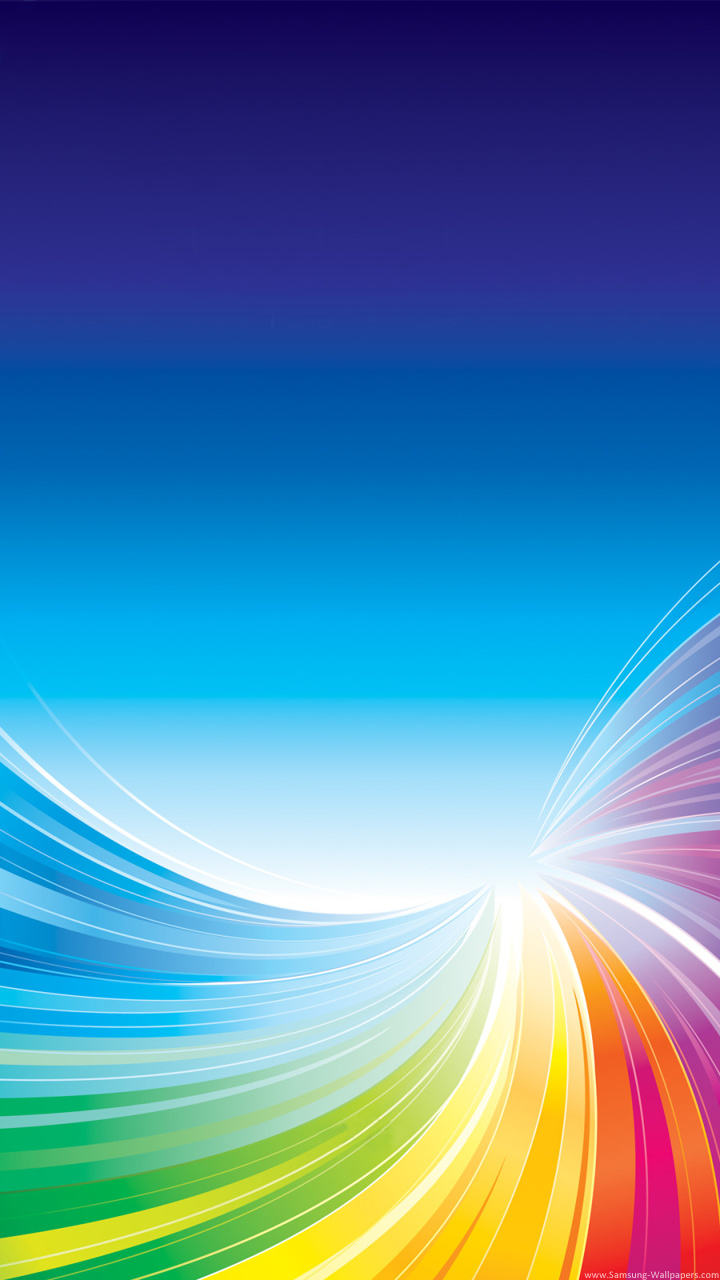 Департамент образования администрации Кстовского муниципального районаМуниципальное бюджетное общеобразовательное учреждение« Средняя школа № 6 с кадетскими классами»Утверждено приказом № 111 от 31.08.2019 г. ДОПОЛНЕНИЯ В ОСНОВНЫЕ ОБЩЕОБРАЗОВАТЕЛЬНЫЕ ПРОГРАММЫ МБОУ СШ №6ПО ВОПРОСАМ ФОРМИРОВАНИЯ АНТИКОРРУПЦИОННОГО МИРОВОЗЗРЕНИЯ У ОБУЧАЮЩИХСЯ ШКОЛЫВо исполнение подпункта «г» пункта 20 Национального плана противодействия коррупции на 2018-2020 годы, утвержденного Указом Президента Российской Федерации от 29 июня 2018 №378 «О Национальном плане противодействия коррупции на 2018-2020 годы»Внести следующие  изменения В образовательную программу начального общего образования ( ООП НОО).Целевой раздел. Планируемые результаты освоения обучающимися основной образовательной программы основного общего образования. Формирование  универсальных учебных действий. Личностные результатыосвоения основной образовательной программыначального общего образования В образовательную программу основного общего образования ( ООПООО). Содержательный раздел. Программы учебных предметов.  2.2.2.4 « История России»2.2.2.5.  Обществознание.   ( раздел «Политика и право») 2.2.2.5.  Обществознание.   ( раздел «Экономика»)1.3.   В образовательную программу основного  общего образования (ООП ООО). Содержательный раздел. 2.3. Программа воспитания и социализации обучающихся на уровне основного общего образования.2.3.3. Содержание, виды деятельности и формы занятий с обучающимися (по направлениям духовно-нравственного развития, воспитания и социализация обучающихся). Содержание и формы (во внеурочной деятельности)       В образовательную программу основного  общего образования (ООП ООО). Содержательный раздел. 2.3. Программа воспитания и социализации обучающихся на уровне основного общего образования.2.3.3. Содержание, виды деятельности и формы занятий с обучающимися (по направлениям духовно-нравственного развития, воспитания и социализация обучающихся). Ключевые дела.        В образовательную программу основного  общего образования (ООП ООО). Содержательный раздел. 2.3. Программа воспитания и социализации обучающихся на уровне основного общего образования.2.3.3. Содержание, виды деятельности и формы занятий с обучающимися (по направлениям духовно-нравственного развития, воспитания и социализация обучающихся). Совместная педагогическая деятельность семьи и школы.         В образовательную программу основного  общего образования (ООП ООО). Содержательный раздел. 2.3. Программа воспитания и социализации обучающихся на уровне основного общего образования.2.3.3. Содержание, виды деятельности и формы занятий с обучающимися (по направлениям духовно-нравственного развития, воспитания и социализация обучающихся). Ожидаемые результаты.       В образовательную программу основного  общего образования (ООП ООО). Организационный раздел ООПООО 3.1. Учебный план основного общего образования 3.1.2.План внеурочной деятельности. Социальное направление. Основные задачи.       В образовательную программу основного  общего образования (ООП ООО). Организационный раздел ООПООО 3.1. Учебный план основного общего образования 3.1.2.План внеурочной деятельности. Социальное направление. Проводимые мероприятия.Требования ФГОСДостижение требованийФормирование основ российской гражданской идентичности и мировоззрения обучающихся, чувства гордости за свою Родину, российский народ и историю России, осознание своей этнической и национальной принадлежности; формирование ценностей  многонационального российского общества; становление гуманистических и демократических ценностных ориентаций.Воспитание и развитие качеств личности, отвечающих требованиям информационного общества, инновационной экономики, задачам построения демократического гражданского общества.Духовно-нравственное развитие и воспитание обучающихся, предусматривающее принятие ими моральных норм, нравственных установок, национальных ценностей;Обучающийся  осознаёт свою принадлежность к своей стране - России, к своему народу. Отвечает на вопросы: Что связывает тебя с родными, друзьями; с родной природой, с Родиной? Какой язык и какие традиции являются  для тебя родными и почему? Что обозначает для тебя любить и беречь родную землю, родной язык? Знает  и с уважением относится к Государственным символам России. Сопереживает радостям и бедам своего народа и проявляет эти чувства в добрых поступках, поступает согласно своей совестиРаздел курсаДидактические единицыОбразовательный результатДревнерусское государствоПричины появления коррупции в России.Коррупционная составляющая феодальной раздробленности Древнерусского государства.  способность объяснить истоки возникновения конфликта интересов в российском государственном аппарате;  осознание негативного влияния приоритета родственных связей в процессе реализации обязанностей должностных лиц и органов публичного управления.Складывание предпосылок образования Российского государстваВлияние татаро-монгольского ига на усиление коррупционных связей.Экономическое превосходство как средство обеспечивающее централизацию российского государства.  уяснение предпосылок появления взятки как негативного социального явления;  осознание негативного влияния сращивания государственных и частных интересов.Завершение образования Российского государстваБрачные связи как коррупционное средство. формирование представления об эволюции конфликта интересов в российской истории.Историческое развитие Российской империи в XVI - XVIII вв.Превышение должностных полномочий.Авторитаризм.Формирование государственного механизма противодействия коррупции.Создание государственных органов по борьбе с коррупцией.Государственные перевороты как средство достижения коррупционных целей.Значение фаворитизма в формировании коррупционного поведения.  способность определить значение использования должностного положения в личных целях;  понимание причин и закономерностей формирования государственной системы противодействия коррупции;  общее представление о системе наказаний за коррупционные преступления.Россия в XIX в.Сословная система как причина социального неравенства.Государственные реформы социальной системы общества.Революционные настроения как форма общественного противодействия коррупционному произволу.  приобретение знаний об основных направлениях государственной антикоррупционной политики в XIX в.;  формирование негативного отношения к революционным способам борьбы с коррупцией;   обобщенные знания о возможных направлениях эволюционного развития государства и общества.Советский периодПартийная коррупция как самостоятельное направление коррупционного поведения.  уяснение причин необходимости борьбы с коррупцией в политической системе общества;  способность объяснить причины сращивания государственного и партийного аппарата;  понимание основных закономерностей развития государственных механизмов противодействия коррупции в коммунистической партии.Раздел курсаДидактические единицыОбразовательный результатПолитика и правоКоррупционные правонарушения: виды, ответственность. способность выявлять признаки коррупционного поведения; осознание степени общественной опасности коррупционных правонарушений (преступлений); осознание неотвратимости наказания за совершение правонарушений (в т.ч. коррупционного характера).ОбществоКоррупция как вызов и угроза нормальному состоянию современного общества.Негативные последствия коррупционных факторов для общественных институтов.Коррупция - социально опасное явление.  способность характеризовать значение коррупции для состояния общественных отношений; способность определять характер вреда, причиняемый общественным отношениям коррупционным поведением граждан, должностных лиц;  способность определять и использовать социальные институты, обеспечивающие противодействие коррупции;  способность выбирать корректную модель правомерного поведения в потенциально коррупциогенных ситуациях.Человек;Человек в системе общественных отношенийПравомерное поведение - как жизненный ориентир и ценность.Развитое правосознание и высокий уровень правовой культуры - основа свободы личности.Мотивы коррупционного поведения.   способность сделать осознанный выбор в пользу правомерного поведения;  понимание значимости правовых явлений для личности;  способность к развитию правосознания на основе полученных знаний;  приобретение навыков, необходимых для повышения уровня правовой культуры в рамках образовательной и иной деятельности;  способность выявления мотивов коррупционного поведения и определение коррупциогенных факторов.ЭкономикаЭкономические издержки коррупции. Влияние коррупции на экономическую систему государства. Экономические предпосылки коррупционных явлений.  приобретение знаний о характере вреда, наносимого коррупцией экономическим отношениям;   способность выявлять основные коррупциогенные факторы в области экономических отношений.ПравоПонятие коррупции. Противодействие коррупции. Коррупционные правонарушения: виды, ответственность.   приобретение знаний об основных направлениях государственной антикоррупционной политики;   приобретение знаний о содержании понятия коррупции, его основных признаках;   способность осуществлять классификацию форм проявления коррупции;   приобретение знаний о негативных последствиях, наступающих в случае привлечения к ответственности за коррупционные правонарушения;   способность разграничения коррупционных и схожих некоррупционных явлений в различных сферах жизни общества.Политика как общественное явлениеПолитические гарантии защиты от коррупции: многопартийность, разделение властей, свобода средств массовой информации; право граждан участвовать в управлении делами государства.  способность определять роль политических институтов в системе противодействия коррупции.Раздел курсаДидактические единицыОбразовательный результатОсновные проблемы экономики РоссииКоррупция - фактор, препятствующий экономическому росту.Потери экономики от коррупции.  способность оценить влияние коррупции на распределение и расходование государственных средств и ресурсов;  способность оценить коррупцию как фактор снижения экономического роста, инвестиций, предпринимательской активности, общего благосостояния граждан.Содержание и формы (во внеурочной деятельности)Беседы  о вреде коррупционных проявлений для личности, общества и государства; Мероприятия по развитию общественной активности, направленной на формирование духовно-нравственных ориентиров, исключающих возможность коррупционного поведения  и усвоение  базовых знаний по предотвращению и пресечению коррупционного поведения.Встречи и беседы с сотрудниками правоохранительных органов,  юридического сообщества, участие в социальных акциях, мероприятиях и проектах по борьбе с коррупцией, просмотр и обсуждение социальной рекламы.Ключевые делаТематические классные часы «Ложные стереотипы о «пользе» коррупции», «Мы против коррупции!», «Зачем человеку быть честным?», «Деньги: «свои» и «чужие».Беседа «Можно и нельзя» с участием представителей правоохранительных органов.Конкурс рисунков «Дети против коррупции»Тематические беседы «Что такое коррупция?», «Какой вред наносит коррупция?»Совместная педагогическая деятельность семьи и школы- Тематические родительские собрания, индивидуальные консультации и беседы по формированию антикоррупционного мировоззрения.Ожидаемые результаты7. Нетерпимое отношение к проявлению коррупционного поведения и их последствиям;8. знания основных принципов антикоррупционной политики государства, формирование позитивного отношения к антикоррупционным мероприятиям9. заинтересованность в участии в мероприятиях, направленных на борьбу с коррупцией.Основными задачами являются -усвоение базовых знаний о мерах юридической ответственности, предусмотренных за совершение коррупционных правонарушений, и о неотвратимости наказания;- развитие стремления к поиску правомерных форм взаимодействия с гражданами, структурами гражданского общества и органами государственной власти в рамках типовых ситуаций.№ Проводимые мероприятияСогласно перспективному плану внеурочной деятельности6Деловая игра «Деньги «свои» и «чужие»Согласно перспективному плану внеурочной деятельности7Встречи и беседы  с сотрудниками правоохранительных органов, юридического сообщества с целью знакомства с работой российских органов государственной власти и местного самоуправленияСогласно перспективному плану внеурочной деятельности8Экскурсии в музеи правоохранительных органов с проведениям занятий по знакомству с методами противодействия коррупции